FLEXIBILITY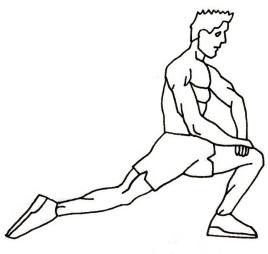 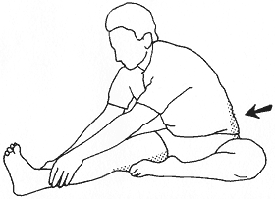 PART ONE: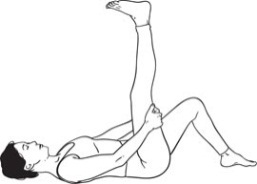 Using the slideshow on our course website, answer the following questions. What is flexibility? (2 marks)List three reasons why flexibility training is important. (3 marks)What is the difference between static stretching and dynamic stretching? (4 marks)Explain proprioceptive neuromuscular stretching. (2 marks)List and explain the guidelines for flexibility training. (5 marks)PART TWO:Read the article "Ask the Ripped Dude: Should I Stretch Before My Workout" and choose 3 dynamic stretches. Watch the videos and describe the stretches below. (3 marks each).Name of dynamic stretch_____________________Muscle(s) involved:

Description of stretch:Name of dynamic stretch_____________________Muscle(s) involved:Description of stretch:Name of dynamic stretch_____________________Muscle(s) involved:Description of stretch:
PART THREE:

Using the internet, research 5 static stretches that you can use for a cool down. (3 marks each)The name of static stretch _________________Muscle(s) involved
Description of stretchThe name of static stretch _________________Muscle(s) involvedDescription of stretchThe name of static stretch _________________Muscle(s) involvedDescription of stretchThe name of static stretch _________________Muscle(s) involvedDescription of stretchThe name of static stretch _________________Muscle(s) involvedDescription of stretch